УМГ „ЛЬВІВТРАНСГАЗ”Рівненське ЛВУМГ Новоград-Волинська виробничо-технічна служба Вимірювальна хіміко-аналітична лабораторіяСвідоцтво про атестацію № 184/15Чинне до 29 грудня 2020 р.ПАСПОРТ фізико-хімічних показників природного газупереданого Новоград-Волинською ВТС Рівненського ЛВУМГ з ГРС Першотравневе, ГРС Овруч, ГРС Ігнатпіль, ГРС Нові-Велідники, ГРС Ходаки, ГРС Коростень, ГРС Десятини, ГРС Симаківка, ГРС Куліші, ГРС Ємільчине, ГРС Симони, ГРС Лугини, ГРС Бучмани, ГРС Олевськ, ГРС Новоград-Волинський, ГРС Городниця, ГРС Чижівка, ГРС Манятин, ГРС Міньківці, ГРС Корчик, ГРС Михайлючка, ГРС Корець - по г-ду Торжок-Долиназа період з 1 січня по 31 січня 2016р.Головний інженер Рівненського ЛВУМГ 						В. М. Тиндик 				29.01.2016р.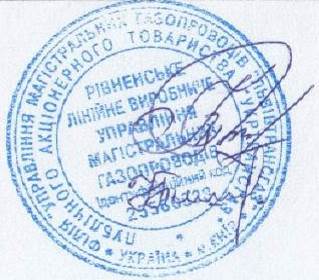 Технік-лаборант l кат.								І. Ф. Пилькевич			29.01.2016р.Число місяцяКомпонентний складКомпонентний складКомпонентний складКомпонентний складКомпонентний складКомпонентний складКомпонентний складКомпонентний складКомпонентний складКомпонентний складКомпонентний складКомпонентний складКомпонентний складКомпонентний складКомпонентний складГустина,кг/м3Теплота згоряння нижча, ккал/м3Теплота згоряння нижча, ккал/м3Число Воббе вище, ккал/м3Температура точоси вологи (Р= 4МПа),СМасова концентрація сірководню,г/м3Масова концентрація меркаптанової сірки, г/м3Маса механічних домішок,г/м3 Число місяцяОдиниці виміруметанетанпропанізо-бутанн-бутан нео- пентан ізо- пентанн- пентангексани та вищі кисень азот діоксид вуглецюгелійводеньГустина,кг/м3Теплота згоряння нижча, ккал/м3Теплота згоряння нижча, ккал/м3Число Воббе вище, ккал/м3Температура точоси вологи (Р= 4МПа),СМасова концентрація сірководню,г/м3Масова концентрація меркаптанової сірки, г/м3Маса механічних домішок,г/м3 Число місяцяОдиниці виміруметанетанпропанізо-бутанн-бутан нео- пентан ізо- пентанн- пентангексани та вищі кисень азот діоксид вуглецюгелійводеньпри 20С; 101,325 кПапри 20С; 101,325 кПапри 20С; 101,325 кПапри 20С; 101,325 кПаТемпература точоси вологи (Р= 4МПа),СМасова концентрація сірководню,г/м3Масова концентрація меркаптанової сірки, г/м3Маса механічних домішок,г/м3 04.01.16мол,%об,%97,05697,0761,8501,8390,2520,2480,0450,0430,0350,0340,0010,0010,0060,0050,0040,0040,0050,004000,5540,5550,1810,1800,0100,0100,0010,0010,68850,688580871186805.01.16мол,%об,%97,03197,0481,8901,8780,2470,2440,0440,0430,0340,0330,0010,0010,0050,0050,0040,0040,0050,005000,5410,5420,1860,1850,0110,0110,0010,0010,68860,688680901187012.01.16мол,%об,%93,63593,6793,3913,3720,9100,8970,1190,1160,1440,1400,0020,0020,0310,0300,0230,0220,0180,016000,7870,7890,9130,9100,0260,0260,0010,0010,71970,719782381181319.01.16мол,%об,%93,76693,8093,2453,2260,8900,8770,1200,1170,1410.1370,0030,0030,0300,0290,0240,0220,0140,014000,9910,9930,7490,7460,0250,0250,0020,0020,71750,717582211180726.01.16мол,%об,%93,94193,9863,1433,1250,8760,8630,1210,1180,1460,1410,0030,0030,0330,0310,0270,0250,0210,018000,9710,9730,6940,6920,0230,0240,0010,0010,71640,7164822411819